Disabling the shock sensor Click on the arrow near your clock and then double click on the shock sensor icon.  
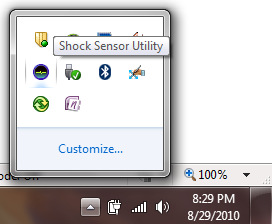 Click on the red part of the circle that appears.  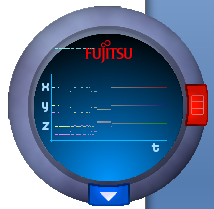 Then choose nothing and click OK.  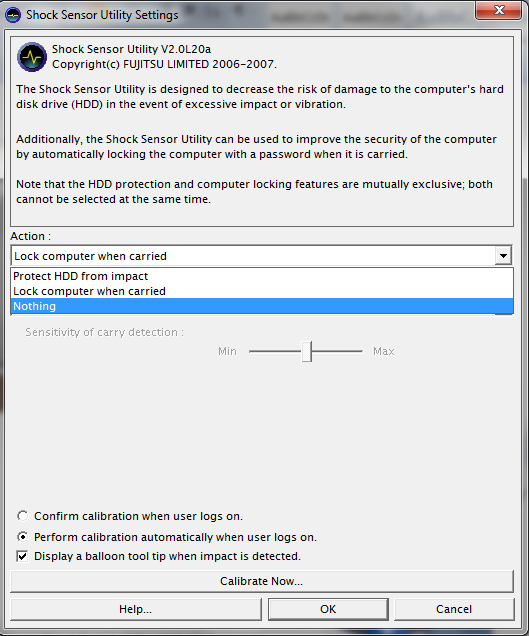 